образец оформления прошивки частей тендерного предложения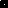 